معلومات الباحث الرئيسيالباحثون المشاركونمعلومات المشروع 1) عنوان المشروع:2) الهدف من المشروع: الرجاء ذكر الهدف العلمي من المشروع3)هل يتضمن هذا البحث الحيوانات الفقارية الحية؟   نعم       لا   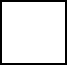   1) الحيوانات التي يشملها المشروع2) وضح تصميم التجربة وحدد نوع المعالجات (بما يتضمن المعالجات الغذائية) وعدد الحيوانات في كل معالجة، يمكنك سرد الدراسات السابقة التي استخدمت نفس أسلوب المعالجات. شرح مختصر للتصميم التجريبي وتحديد العلاجات (بما يتضمن التلاعب الغذائي) 3) هل يتضمن المشروع الحقن و التطعيمات أو العقاقير    نعم        لا  اذا كانت الاجابة "نعم" الرجاء تعبئة الجدول التالي بالمعلومات المطلوبة لكل المواد المستخدمة4) هل يتضمن المشروع جمع عينات دم او اي عينات حيوية اخرى    نعم        لا  إذا كانت الاجابة "نعم" الرجاء تعبئة الجدول التالي بالمعلومات المطلوبة5) هل يتضمن المشروع استخدام (الجسم الحي) في اي من الآتي:عوامل مشعة (تتضمن النظائر المشعة والأشعة المؤينة) نعم  لا    ب) المخاطر البيولوجية: اعطاء خلايا سرطانية، مواد بيولوجية، عوامل عدوى أو حمض نووي مؤتلفنعم  لا    ج) المخاطر الكيميائيةنعم  لا    أشعة الليزرنعم  لا          و) الضغوط المحتملة على سبيل المثال (الغذاء او الماء او الاجهاد البيئي (نعم  لا    إذا كانت الاجابة نعم لأي من النقاط الرجاء شرح وتوضيح المعايير المستخدمة لتحديد متى سيتم اتباع الية (القتل الرحيم (6) هل ستتضمن الدراسة القتل الرحيم للحيوان   نعم        لا  اذا كانت الاجابة نعم الرجاء توضيح طريقة القتل الرحيم التي سيتم اتباعها فيما يلي:7) هل سيتضمن المشروع اجراء جراحة على الحيوان   نعم        لا    إذا كانت الاجابة نعم الرجاء وصف آلية/آليات الجراحة التي سيتم استخدامها، وقدم وصف لآلية التخدير التي سيتم استخدامها، وعن فترة الرعاية بعد الجراحة على أن يشمل عدد مرات الكشف، والمسكنات، ومراقبة الوضع الصحي، ونقطة النهاية 8) إذا كانت لديك اي ملاحظات أو شروحات أخرى غير مدرجة أعلاه، الرجاءالاشارة اليها فيما يلي:اشهد بأن المعلومات المقدمة في هذا النموذج كاملة ودقيقة توقيع الباحث الرئيسي ______________________               التاريخ: _______________________________القسم الخامس: نموذج موافقة لأخلاقيات البحث العلمي على الحيوان (لاستخدام اللجنة فقط) قــــرار اللجنة: الموافقة على المشروع			        الموافقة على المشروع بشرط التعديل   		         عدم الموافقة على المشروع    	                  ملاحظات اللجنة، التعديلات المطلوبة أو شروحات أسباب الرفض      توقيع مقرر اللجنة : __________________________التــاريـــــــخ : _______________________________الرتبة الأكاديميةالاسمالقسم الكليةالبريد الالكترونيالهاتف الخلوي	مكان العمل / العنوان / رقم الهاتفاسم الباحث المشاركالرقمالفصيلةالسلالةعدد الحيواناتالعمرالوزنالجنسالعقارالجرعةطريقة الاعطاءالتكرارالعينةالكميةالتكرارطريقة أخذ العينةمواقع جمع العينة